МО «Всеволожский муниципальный район» Ленинградской областиМуниципальное бюджетное образовательное учреждение дополнительного образования«Дворец детского (юношеского) творчества Всеволожского района»=====================================================================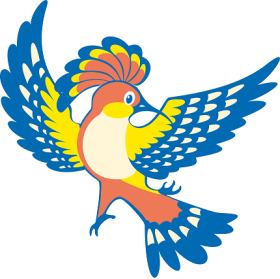 Анкета наставникаФИО____________________________________________________________Дата рождения____________________________________________________Место работы_____________________________________________________ Краткая информация о наставнике (должность, образование) __________________________________________________________________Достижения________________________________________________________Хобби_____________________________________________________________Сфера интересов___________________________________________________Профессиональные компетенции____________________________________Тел_______________________________________________________________ e-mail_____________________________________________________________
1. Сталкивались ли Вы раньше с программой наставничества? [да/нет]2. Если да, то где? _____________________________________________ 3. Потенциальный пол и возраст наставляемых_________________________4. Доступный ресурс Вашего времени?_________________________________
Инструкция: 
Оцените в баллах от 1 до 10, где 1 – самый низший балл, а 10 – самый высокий. 17. Что Вы ожидаете от программы и своей роли? ___________________________________________________ 18. Ваша мотивация на участие в программе? __________________________________________________
20. Рады ли Вы участвовать в программе? да/нет5. Насколько комфортным Вы 
ожидаете общение с наставляемым?123456789106. Насколько Вы можете 
реализовать свои лидерские качества 
в программе?123456789107. Насколько могут быть 
полезными/интересными групповые 
встречи?123456789108. Насколько могут быть 
полезными/интересными личные 
встречи?123456789109. Насколько Ваша работа зависит 
от предварительного планирования 
(разработанного Вами)?1234567891010. Насколько Вы собираетесь 
придерживаться плана?1234567891011. Ожидаемая включенность 
наставляемого в процесс1234567891012. Ожидаемый уровень 
удовлетворения от совместной работы1234567891013. Ожидаемая полезность проекта 
для Вас и Вашего наставляемого1234567891014. Насколько Вы готовы помочь наставляемому осознать свои сильные и слабые стороны и определить векторы развития?1234567891015. Насколько Вы готовы оказывать наставляемому психологическую поддержку, мотивировать, подталкивать и ободрять его?1234567891016. Насколько Вы готовы формировать наставнические отношения в условиях доверия и открытого диалога?1234567891019. Насколько может быть полезным/интересным обучение 
наставляемого?12345678910